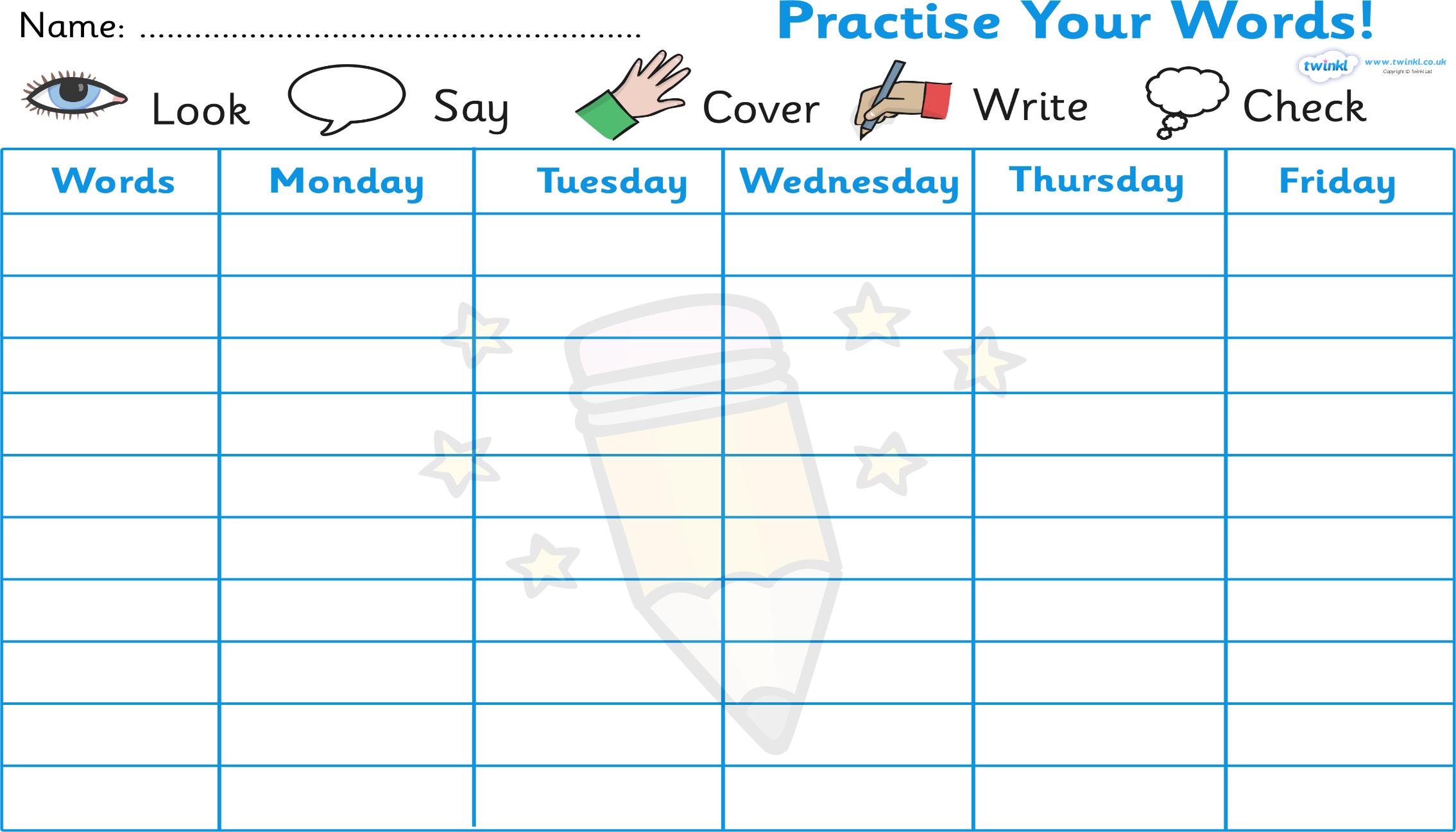 Given 22.10.20 Test Friday 6.11.20 ‘sh’ sound spelt ‘ch’Remember to learn them out of order too. TURN OVER FOR THE REST OF THE WEEK!Keep going, practise makes perfect!Good luck in your test on Thursday!Have you read each day too? Don’t forget your times tables!Spellings FridaySaturdaySundaychefbrochureparachutemachinechaletchutecrochetricochetquichechicMondayTuesdayWednesdayThursday